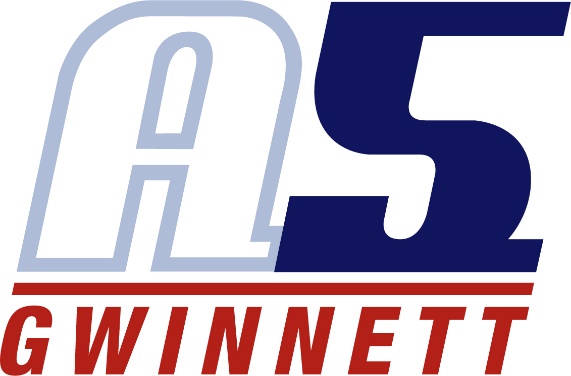 Lindsay HolmesCoaching Experience A5 Gwinnett Volleyball Club (GA5) – Suwanee, GA			2018-2019 Season16-2 Assistant Coach	A5 Gwinnett Volleyball Club (GA5) – Suwanee, GA			2017-2018 Season12-2 Head CoachNorcross High School – Norcross, GA					2017 Fall SeasonAssistant Freshman CoachGwinnett County Tournament Runner-UpGeorgia College and State University – Milledgeville, GA		June 2013-July 2016Volleyball Camp Counselor Playing Experience	Georgia College and State University – Milledgeville, GADefensive SpecialistPlayed All 4 Years Played 82 of 115 MatchesSenior CaptainNorcross High School – Norcross, GALiberoAll 4 Years in the Volleyball Program, 2 Years on Varsity2 Years as Varsity CaptainBest Defensive Player 2009, 2010, 2011Nelson Award 2012All Area 1st Team 2012, GVCA All Area 2nd Team 2012GA5 – Suwanee, GA						November 2012-June 2013Libero18-1 with Coach April CarrollAtlanta Extreme Volleyball Club – Suwanee, GA		November 2011-April 2012Libero18-1 with Coach Kami FongbemiEducation	Georgia College and State University – Milledgeville, GAGraduated May of 2017Bachelors in ScienceMajor: Exercise ScienceMinor: Physical EducationNorcross High School – Norcross, GAGraduated May of 2013IB Certificate Recipient200+ Hours of Community Service